ASE 2023 Developing A-level assessment skills through practical Resource bookletSpring 2023Practical skills to be assessed in written papersOverall, at least 15% of the marks for all A-level Biology, Chemistry and Physics courses will require the assessment of practical skills. In order to be able to answer these questions, students need to have been taught, and to have acquired competence in, the appropriate areas of practical skills as indicated in the tables of coverage below.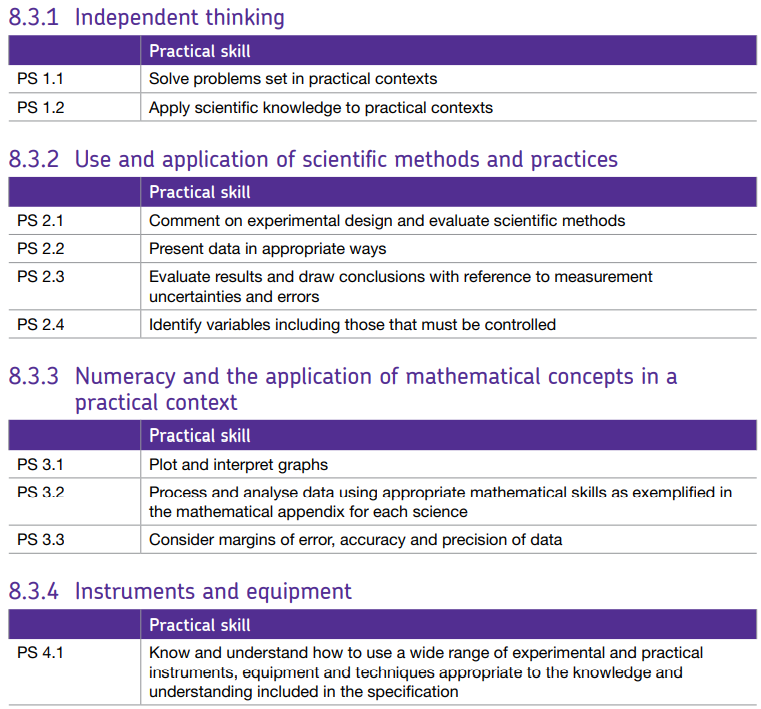 CPAC 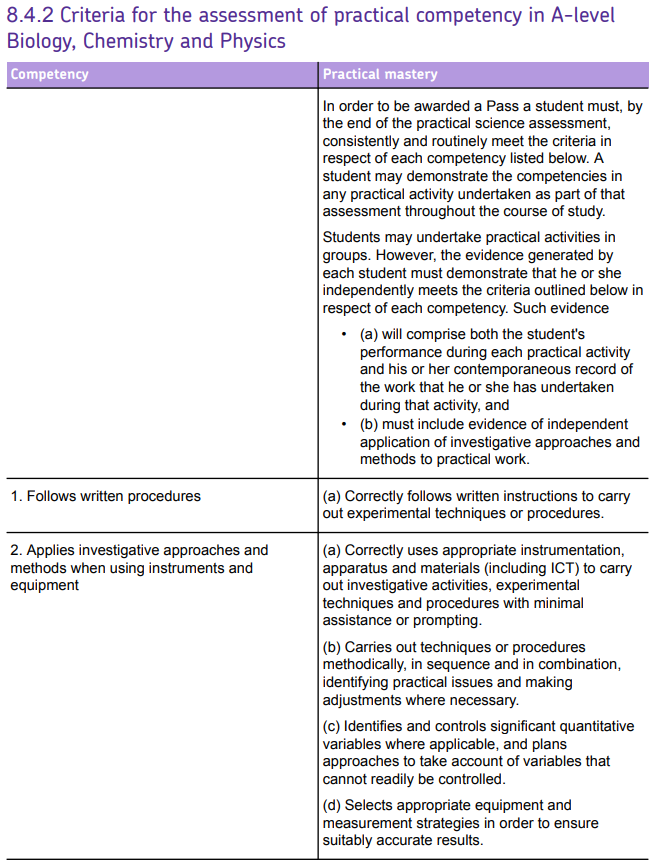 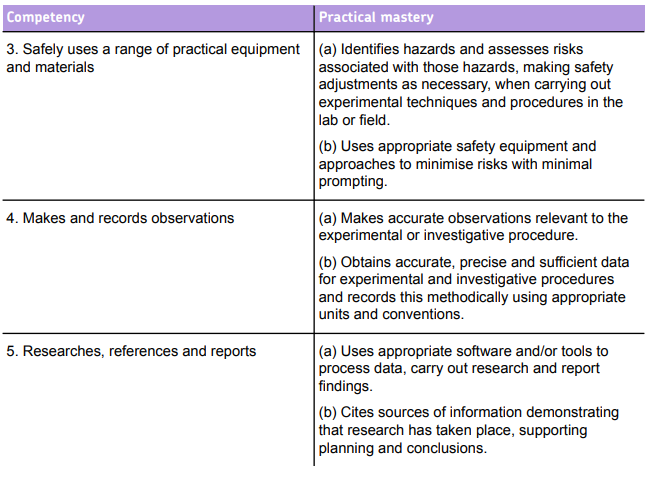 Apparatus and techniquesBiology ATs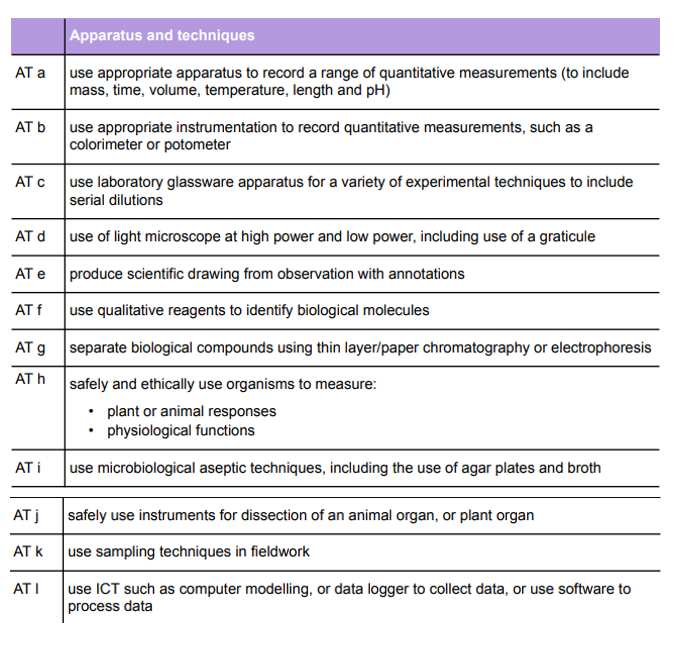 Chemistry ATs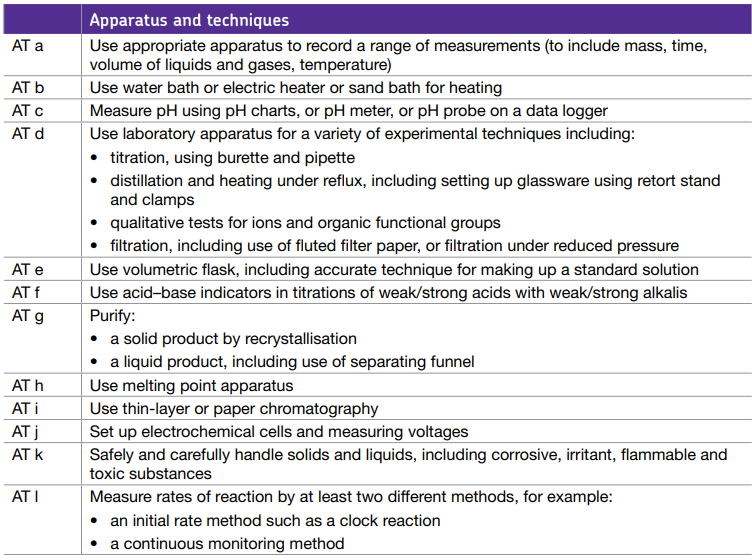 Physics ATs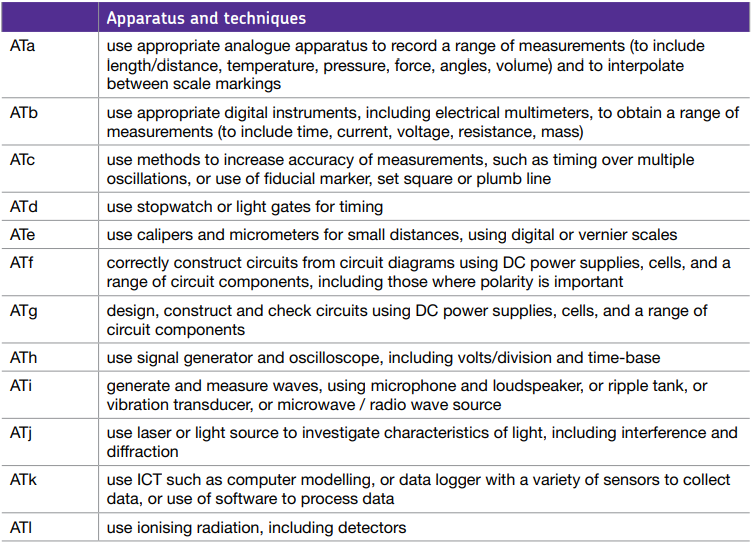 Assessment objectives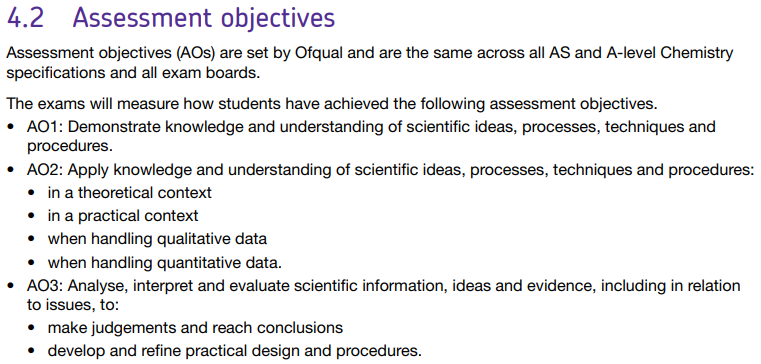 2022 A-level Science practical questionsQuestions about methods or techniquesBiology P1 Q6.3 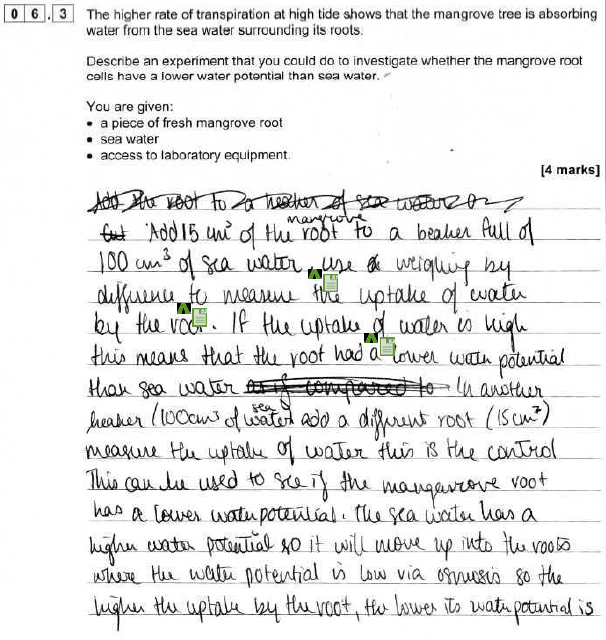 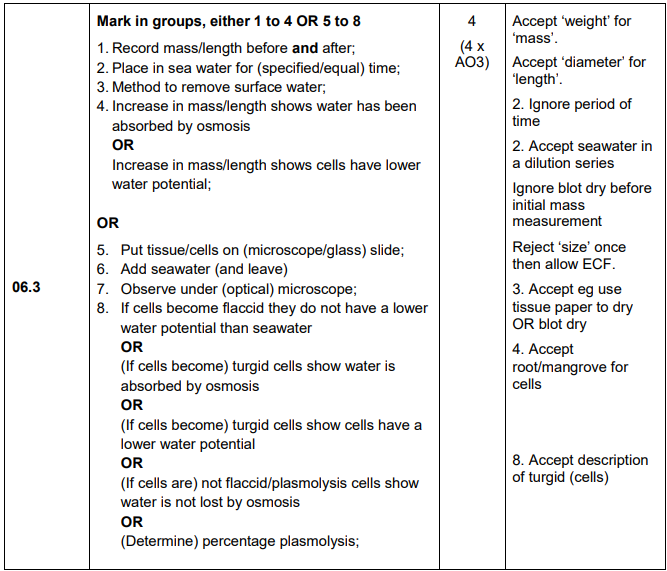 CommentaryNeeds reference to time for MP2. Accept set time, but not period of time (as this could vary). Must say, weight before and after (or similar wording). Uptake is not enough - must refer to mass or length change and lower WP for MP4.Chemistry P1 Q4.4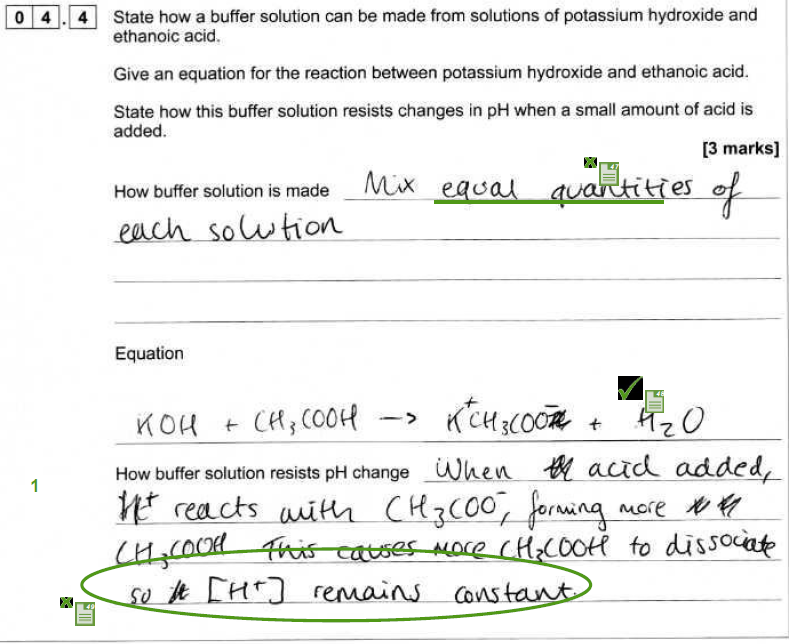 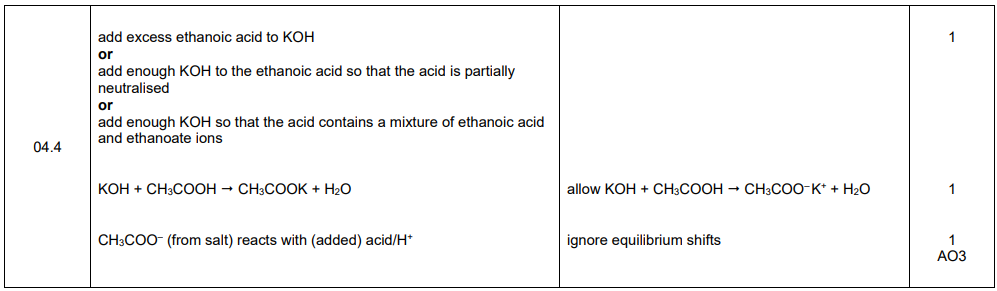 Commentary No MP1, MP2 awarded, MP3 contradiction.Physics P3 Q2.2 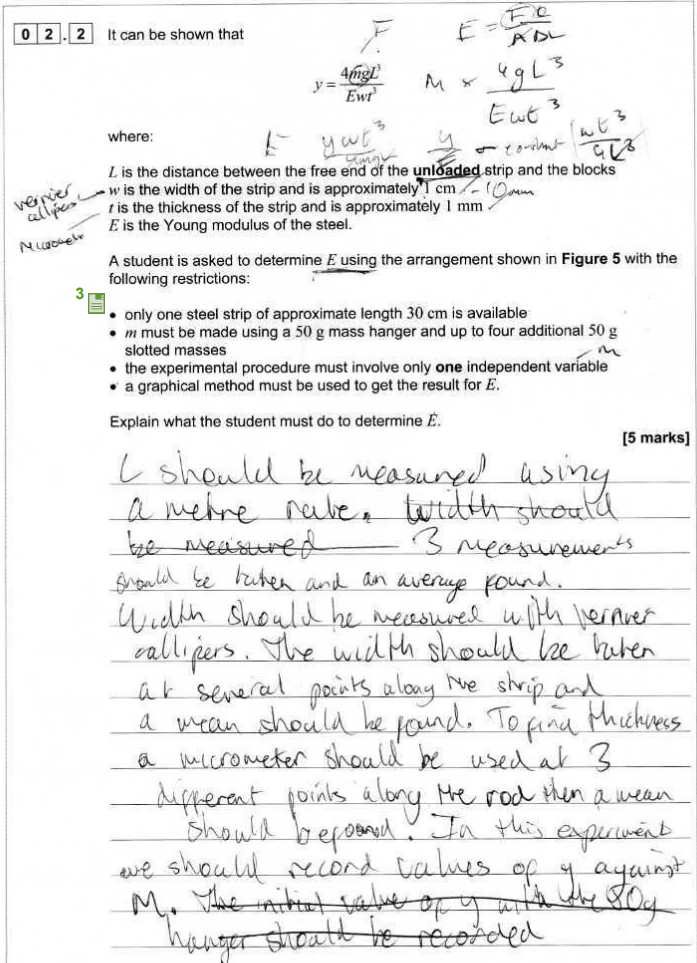 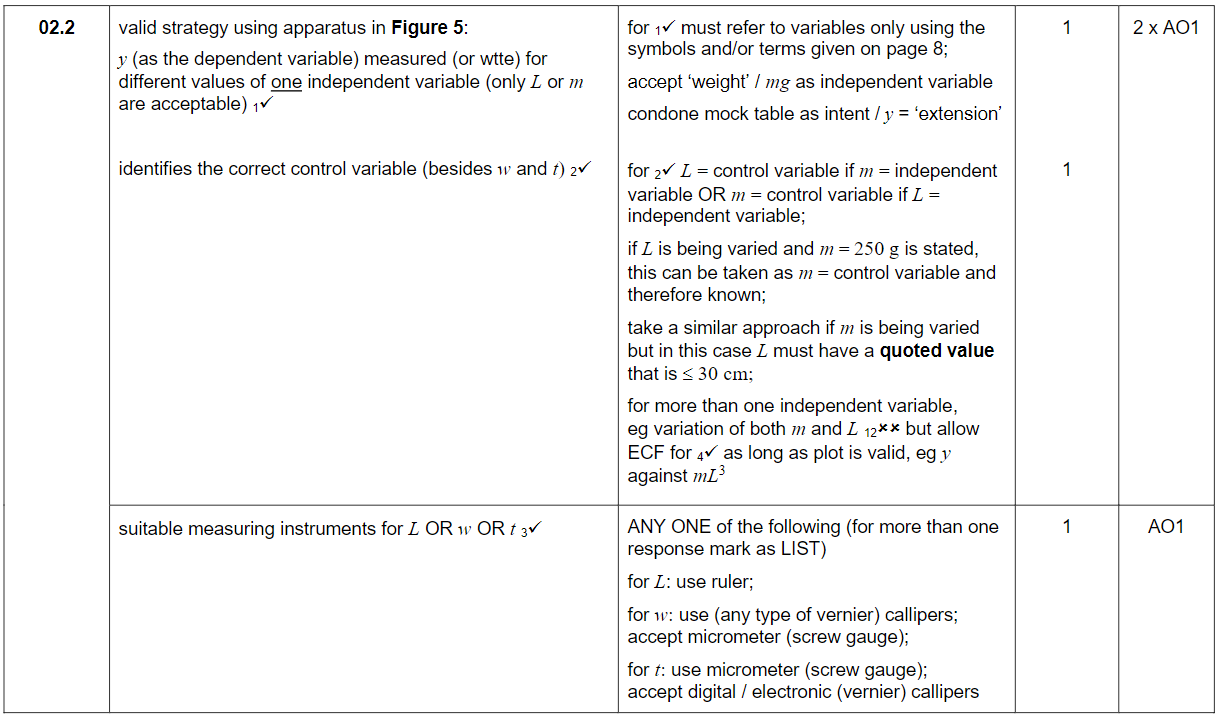 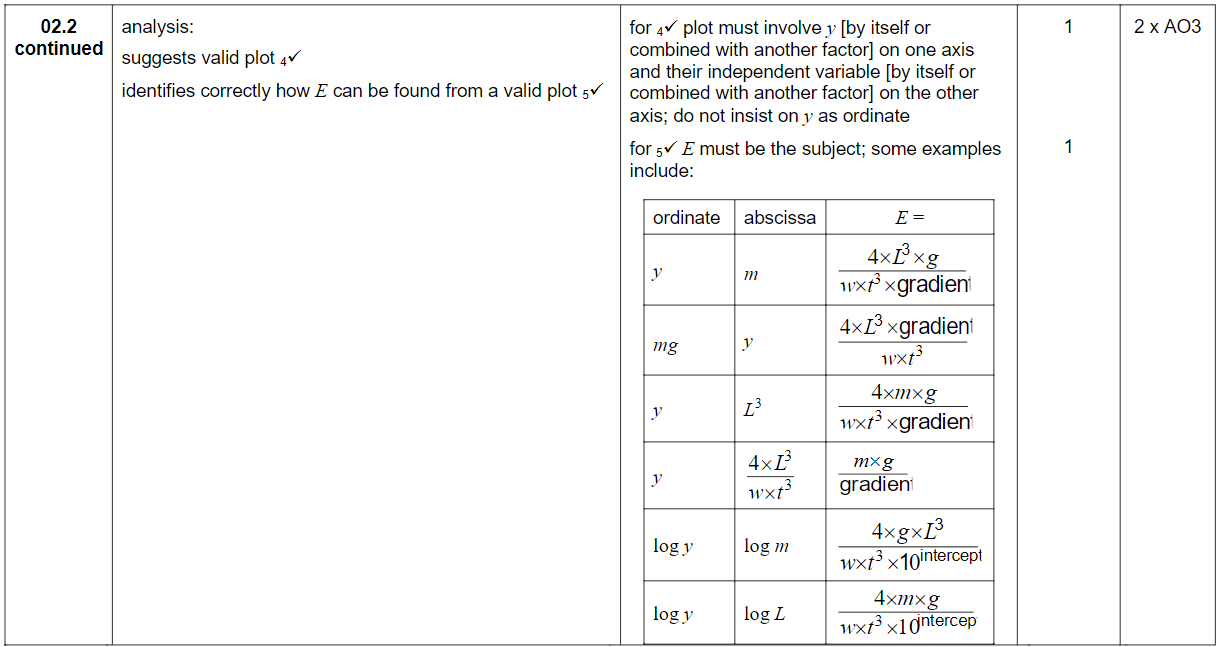 Commentary MP1 awarded. An explicit statement that L (by itself and not in combination with other properties) is constant, must be seen for MP2. Plenty of MP3 evidence. Although m was varied multiplying by g to get F is acceptable for MP4. 1/gradient not gradient in expression for E loses MP5.Understanding the scienceChemistry P3 Q4.1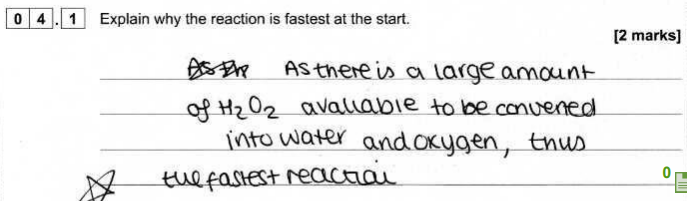 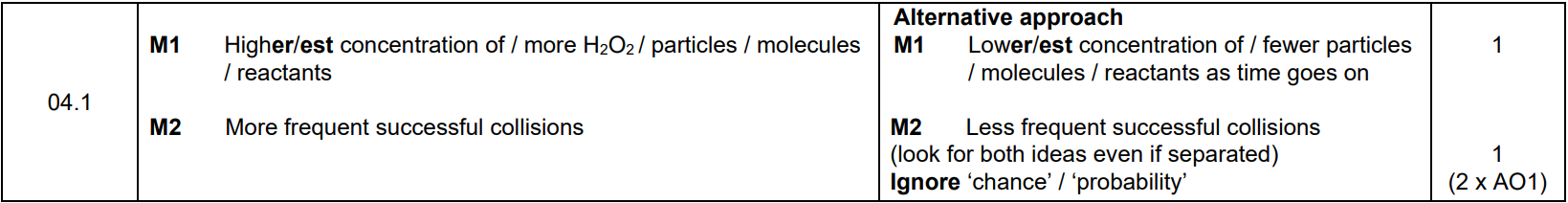 Commentary MP1 large amount not enough, not relative amount.Physics P3 Q4.5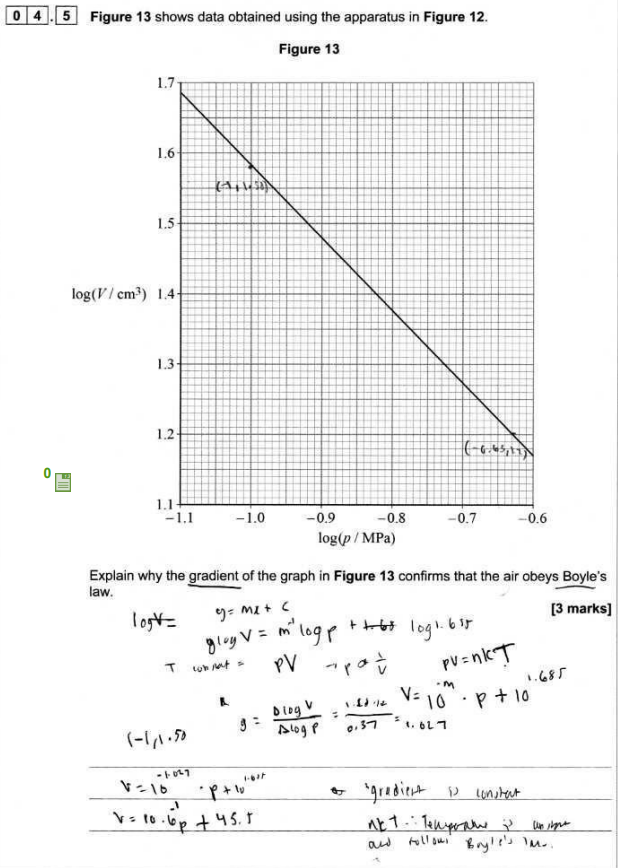 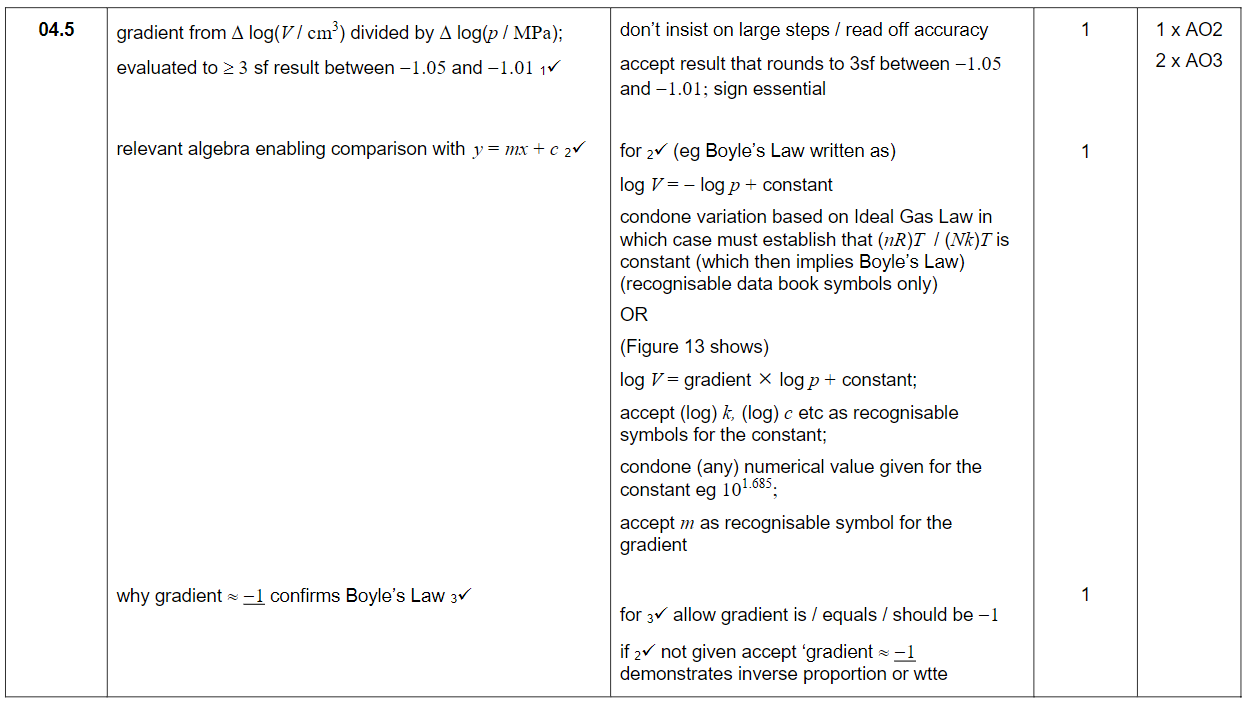 Commentary Gradient calculation is fine but no minus sign with result so loses MP1. Can condone constant = log 1.685 but don’t allow log V = m^-1 x log p + log 1.685 so loses MP2. Need more than ‘gradient is constant’ for MP3.Biology P3 Q3.5 (Suggest)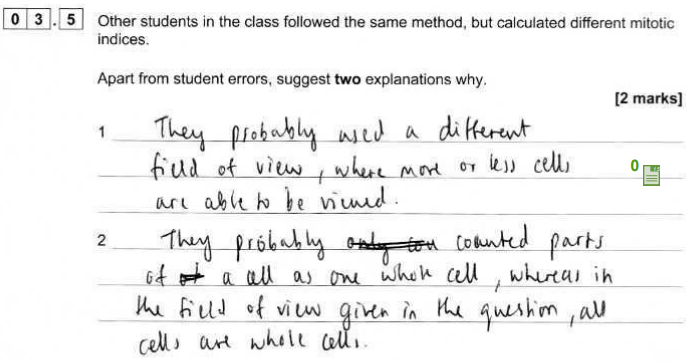 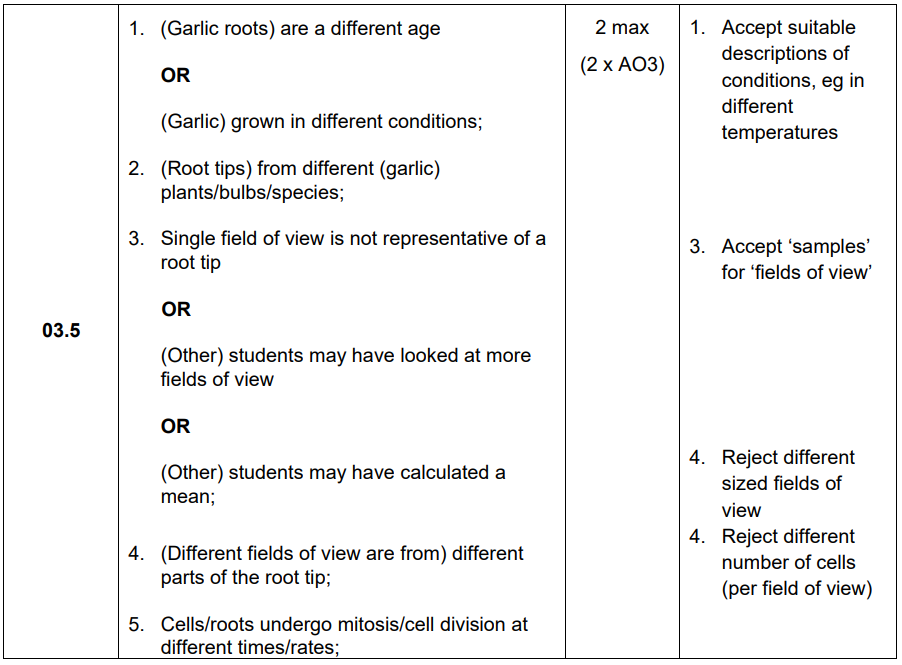 Commentary ‘Different fields of view’ is rejected.Physics P3 Q1.3 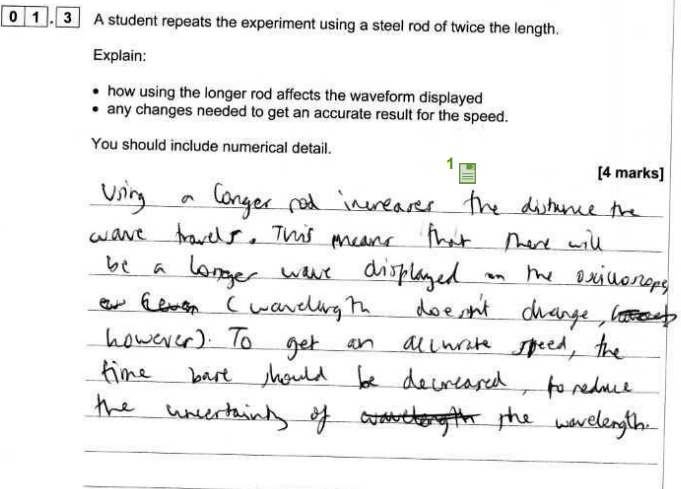 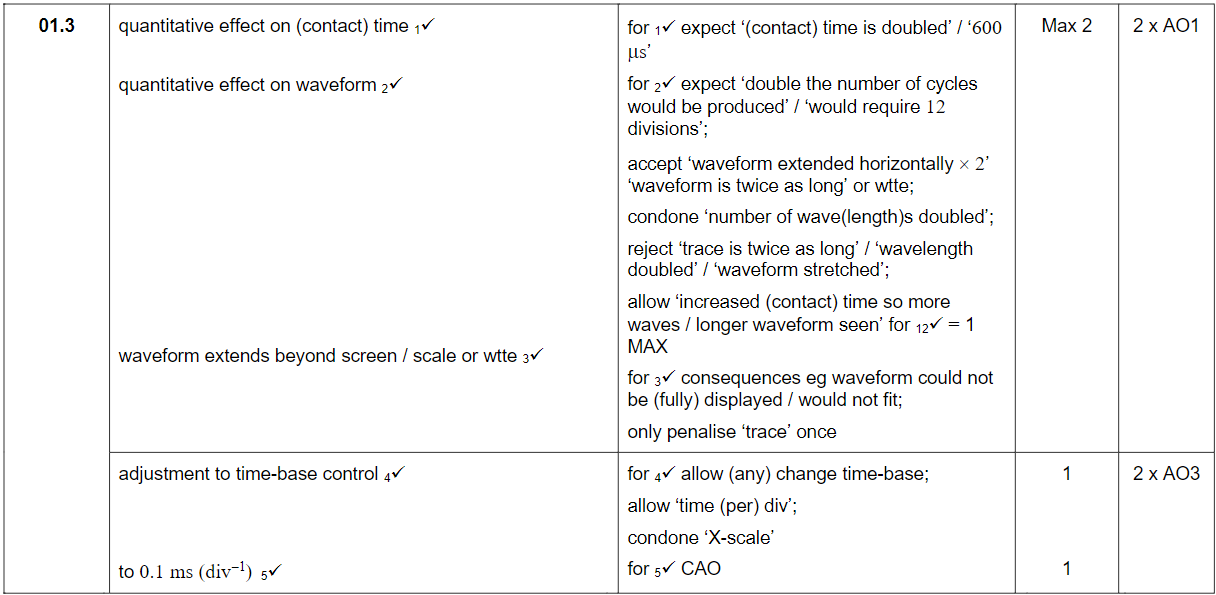 Commentary Although ‘wave’ is ok for ‘waveform’ ‘longer wave’ is not quantitative so deny MP2. Decrease/change time-base for MP4.Chemistry P3 Q3.7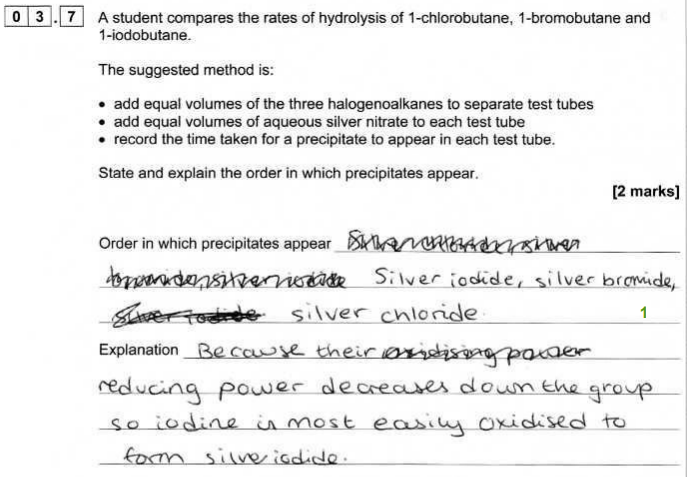 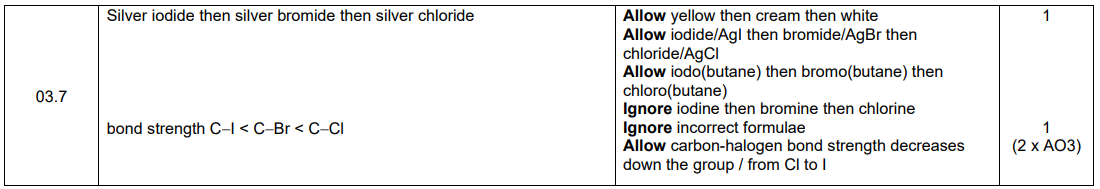 Biology P2 Q4.2 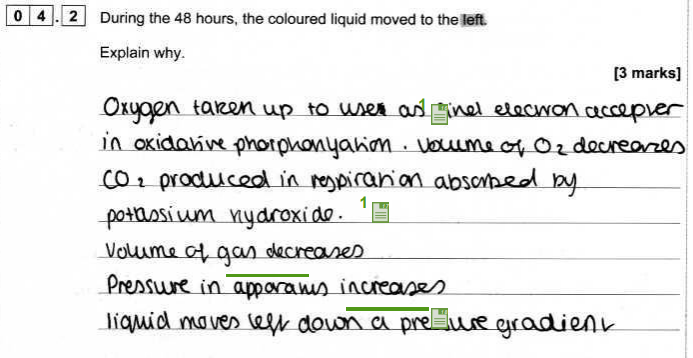 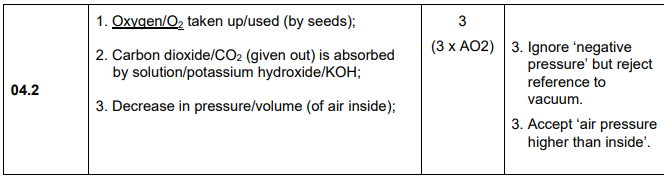 Commentary‘Pressure in apparatus increases’ disqualifies MP3.Calculate/deduce questionsBiology P2 Q4.5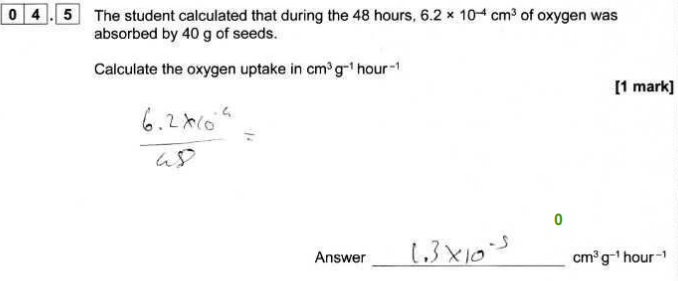 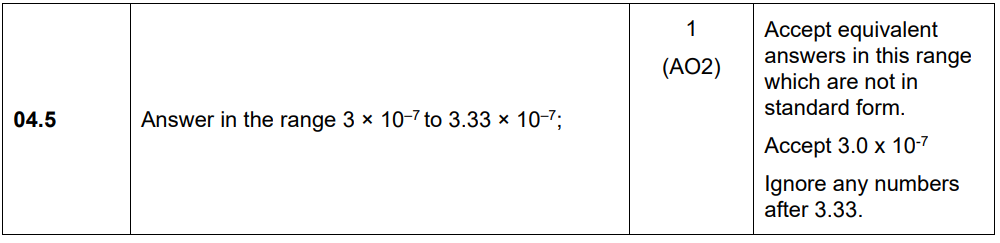 Physics P3 Q1.2 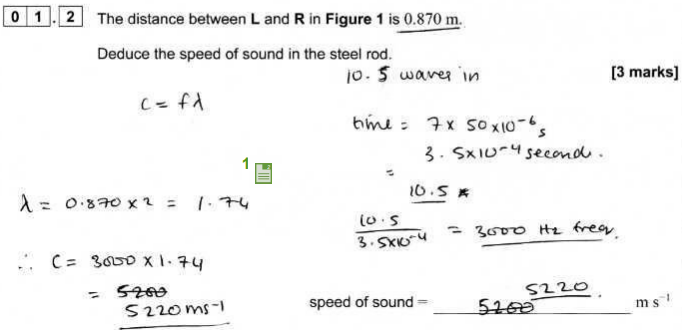 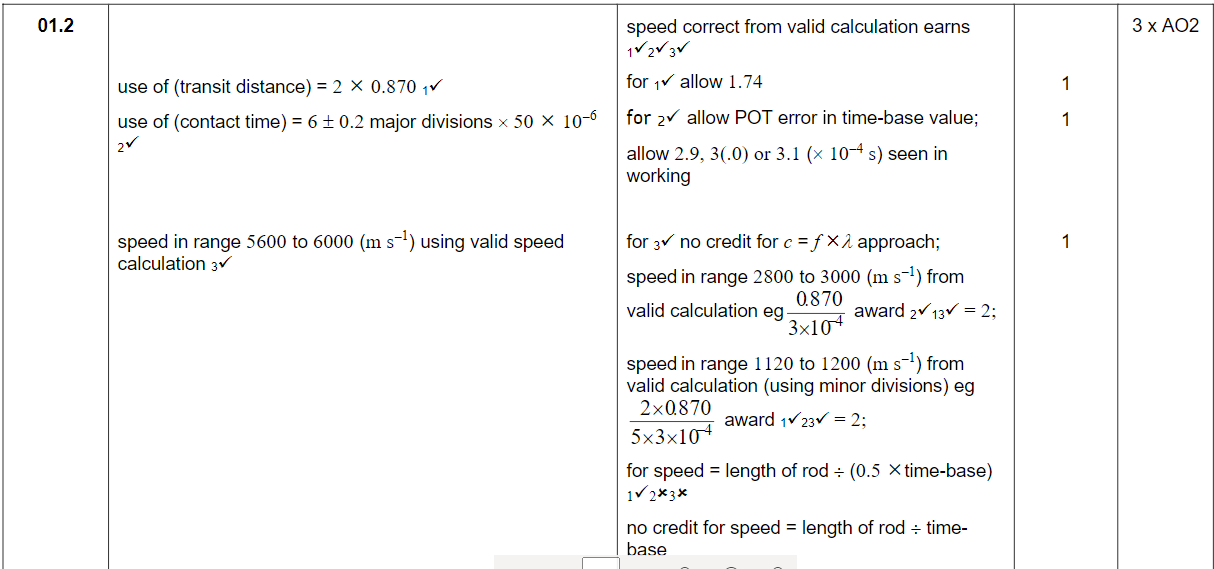 Chemistry P2 Q9.2 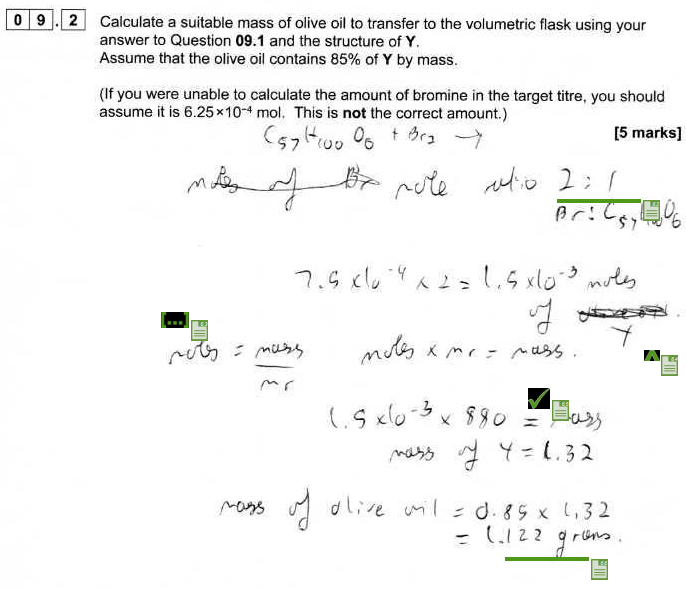 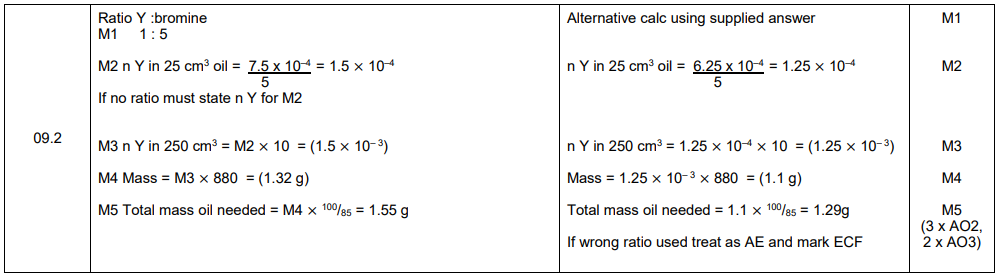 CommentaryTo get MP2 they should have divided by 2.Contact us

Tel: 01483 477756Email: alevelscience@aqa.org.ukTwitter: @AQAaqa.org.ukContentsPagePractical skills to be assessed in written papers4CPAC5Apparatus and techniques7Assessment objectives 92022 A-level Science practical questions 10